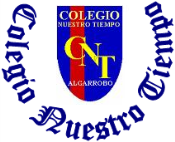 Colegio Nuestro Tiempo - R.B.D.: 14.507-6 Educadora de Párvulos: María Elizabeth PlazaEd. Diferencial Francisca NavarroProfesora taller de inglés Francisca Álvarez Profesora EFI Tamara CatalánProfesor taller de Ciencias Matías Núñez Guía Comprensión Lectora “ Las Habichuelas Mágicas” Del 6 al 10 de Septiembre 2021Indicaciones:1.- Escucha y observa atentamente el cuento “las Habichuelas Mágicas”2.- Colorea y marca la respuesta  correcta. 1) ¿Dónde Vivía Periquín con su madre?En la ciudad                 b) En la playa                         c) En una cabaña en el                                                                                                              bosque .2) ¿ Qué le dieron a Periquín a cambio de su vaca?Un árbol                   b) una flor                             c) Unas habichuelas mágicas3) ¿Qué sucedió con las habichuelas mágicas durante la noche?a) Crecieron mucho                 b) Se rompieron                     c) Cambiaron de forma.4.- Ordena, colorea, recorta y pega la siguiente secuencia del cuento, según el número que corresponda.5.- ¿ Qué encontró Periquín cuando escaló la planta? Colorea la respuesta correcta. A) Un enorme globo                  B) un gran castillo de un gigante     C) Un hermoso sol6.- ¿Que tenía el gigante en su castillo? Marca la respuesta correcta. Zapatos de gigante                B) Comida Saludable                              C)  Huevos de oro7.- Dibuja, colorea  y explica el final del cuento “Las Habichuelas Mágicas” _______________________________________________________________________________________________________________________________________________________________________________________________________________________________________8.- Elige a un personaje, dibuja en una hoja de block o cartulina tu propio rompecabezas del cuento “Las Habichuelas Mágicas”, puedes utilizar los materiales que tú quieras, recórtalo, arma todas sus partes y pégalo en una superficie de cartón. Ejemplo: 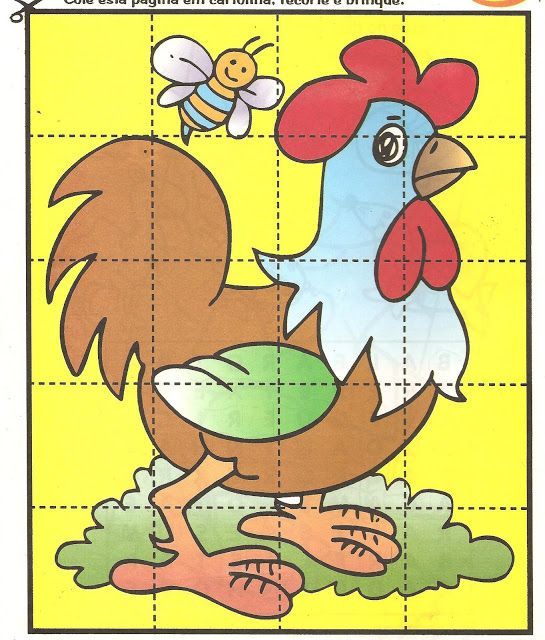 9.- Marca la opción con una X según tu respuesta.1. Me leyeron el cuento          2. Me mostraron sólo el video del cuento                      3. No lo leí, no lo vi.              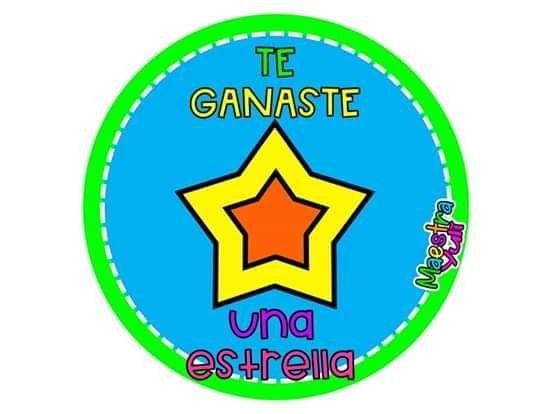 Estimada Familia: Junto con saludar, esperando que se encuentren bien junto a su familia,   les recordamos que deben seguir trabajandoy apoyando a los niños y niñas en esta guía de trabajo, donde se reforzará la comprensión lectora relacionada al cuento de  este mes de agosto,  no olvidar seguir  realizando los cuidados y medidas de higuiene en el hogar, también seguir reforzando las rutinas diarias, la alimentacion saludable y la actividad física que se sugiere para una mejor cálidad en el aprendizaje y crecimiento de nuestros  niños y niñas. Recordar también  ir realizando las guías de manera paulatina, siempre esperando que los niños/as, aprendan a su ritmo, sin verse involucrados en ambientes o momentos estresantes ni agobiantes,  enviar también sus  fotografías o videos de las actividades a través de las diferentes redes de apoyo a medidas que estás estén términadas,  para tener así una mejor retroalimentación y seguir midiendo sus habilidades. Es muy importante  siempre felicitarlos o premiarlos por sus logros en casa, al igual como lo hacemos nosotros/as.  Que tengan una buena nueva semana. Las Tías/os. Objetivo: Comunicar oralmente temas de su interés, empleando un vocabulario variado e incorporando palabras nuevas y pertinentes a las distintas situaciones comunicativas e interlocutores.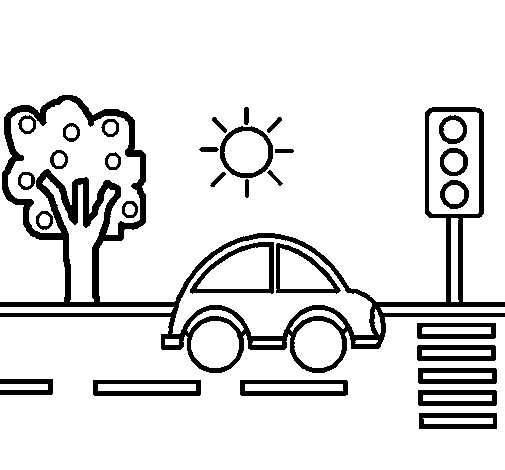 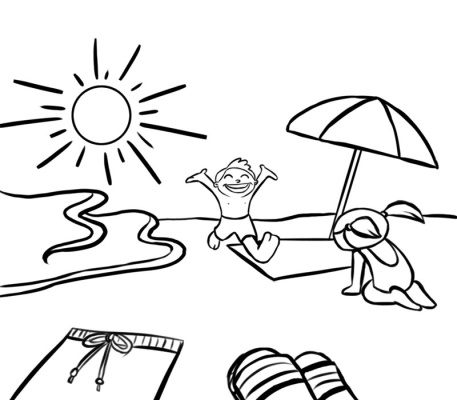 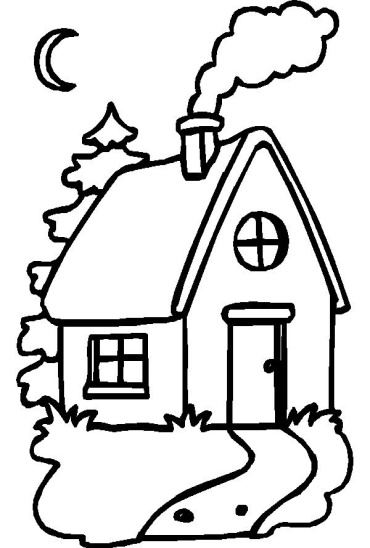 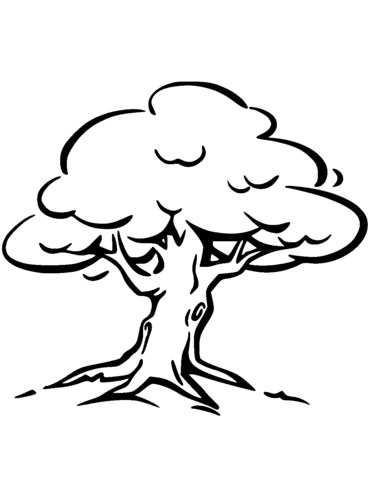 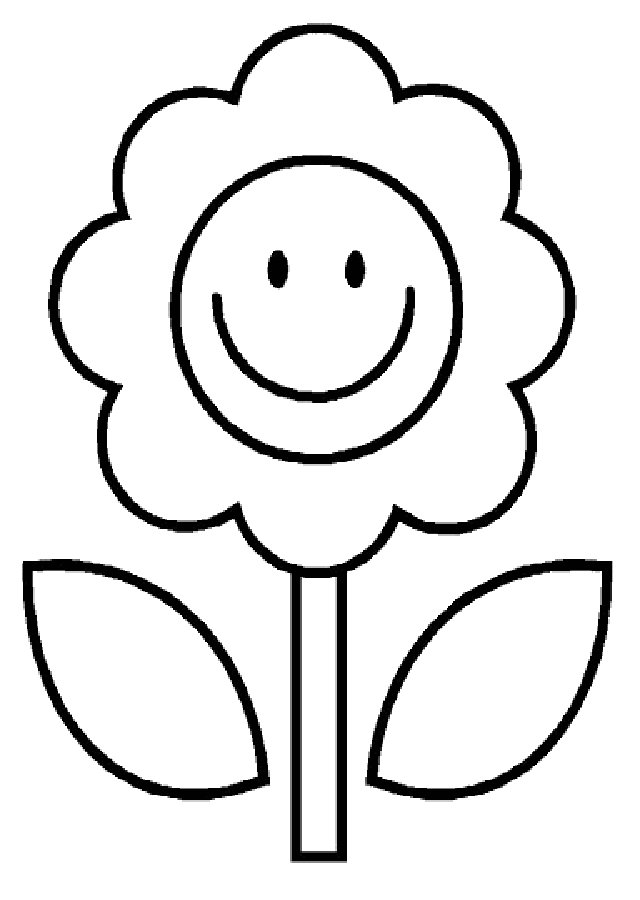 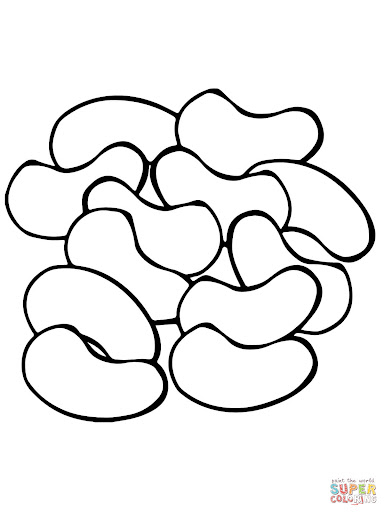 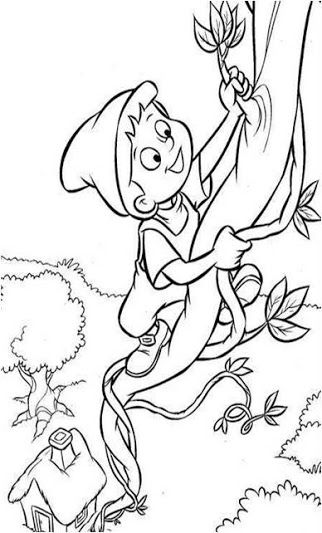 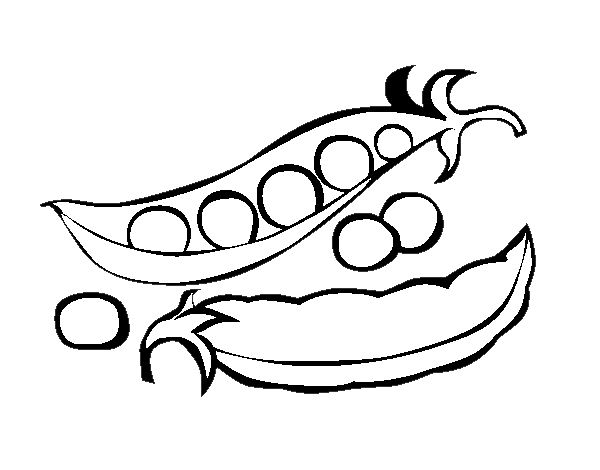 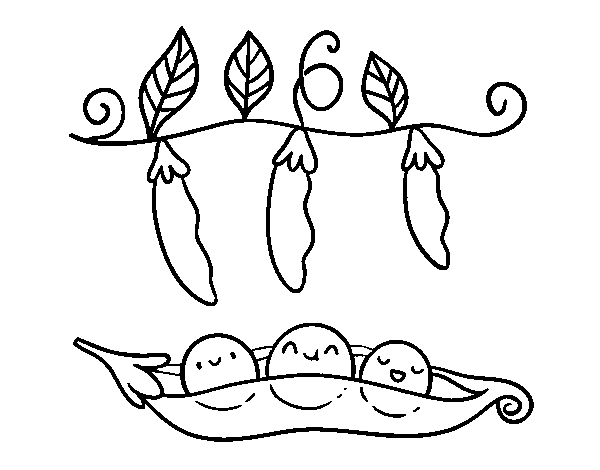 1)2)3)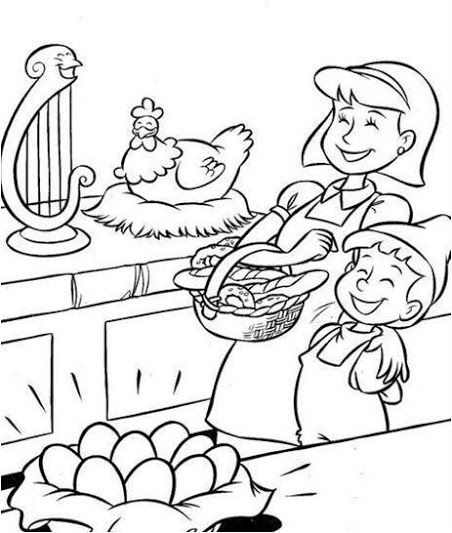 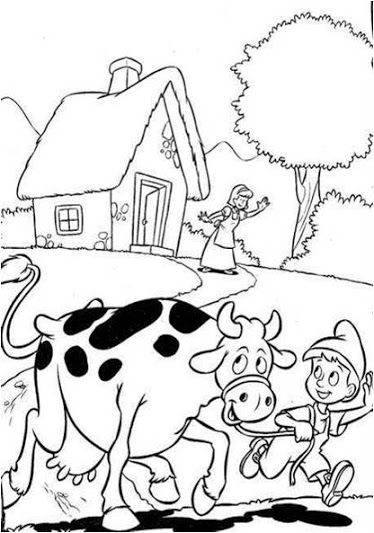 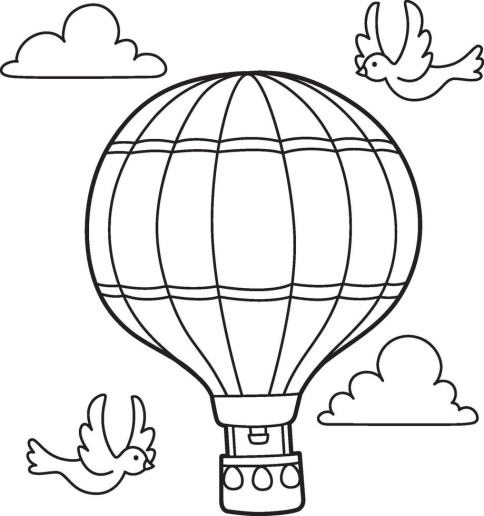 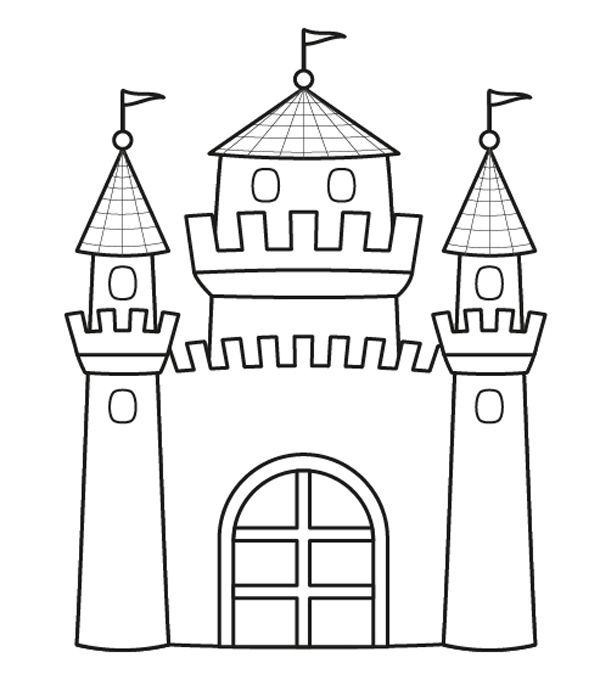 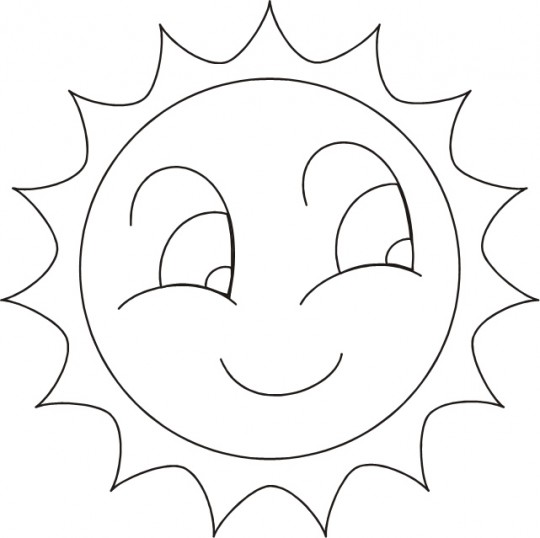 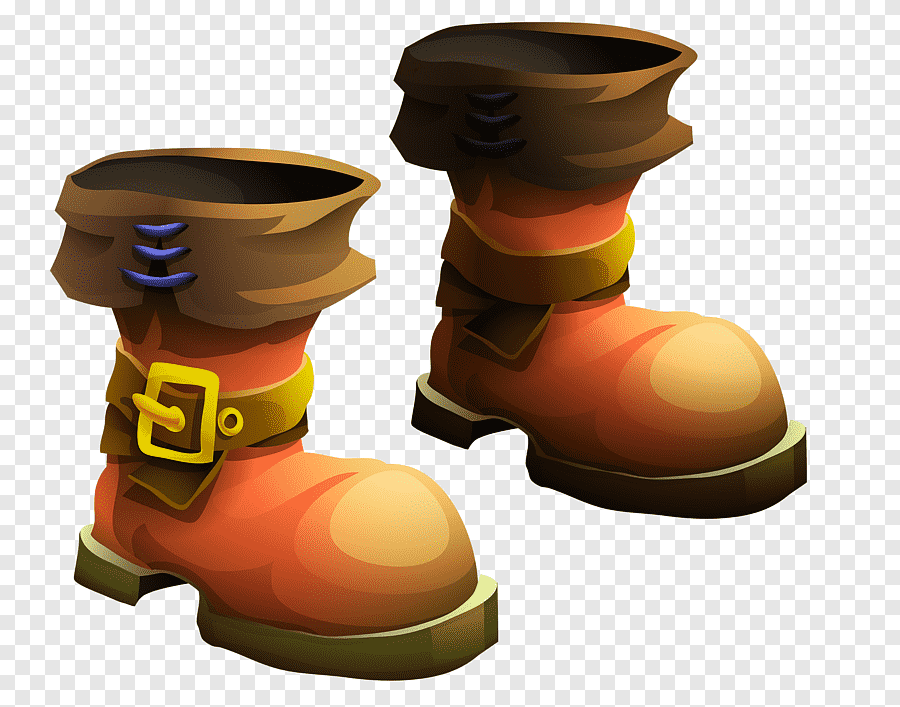 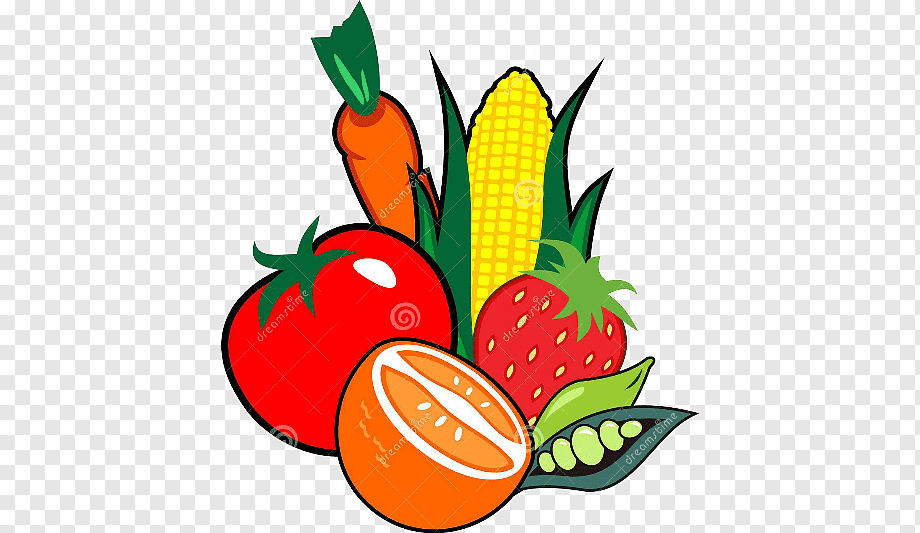 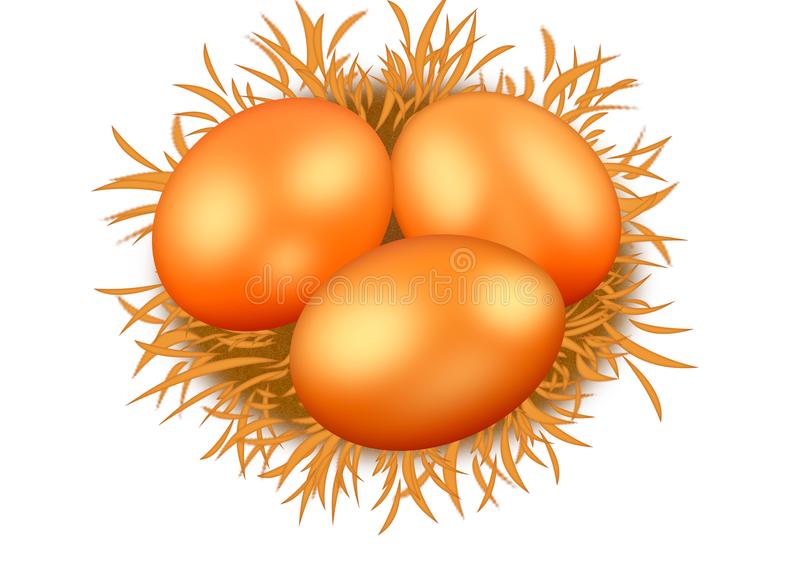 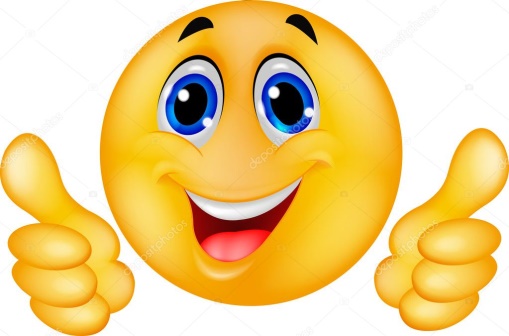 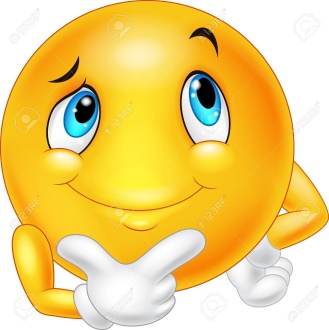 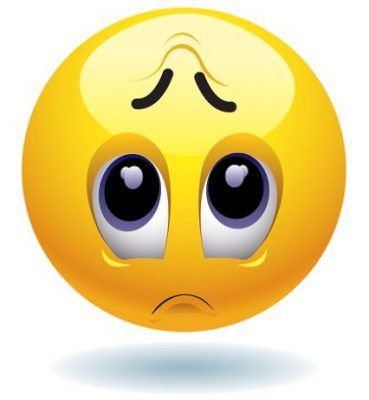 Estimada familia, en caso de dudas con las actividades escribir a los correo de  los profesores que atienden al curso:Tía Elizabeth  elizabeth.plaza@nuestrotiempo.clTía Francisca francisca.navarro@nuestrotiempo.cl Tía Francisca Francisca.alvarez@nuestrotiempo.cl   Tío Matías   matias.nunez@nuestrotiempo.clTía Tamara   tamara.catalan@nuestrotiempo.cl  Lo mismo si quieren ir relatando cómo  se ha ido desarrollando el proceso de los niños  en casa.